Seznam potrebščin za 2. razred OŠ Trebnje v šol. letu 2019/20Učbenike in delovne zvezke nabavi šola – učenci jih dobijo prvi šolski dan(starši tega ne kupujejo)Potrebščine M. Kordigel Aberšek: LILI IN BINE 2, berilo, ROKUS-KLETTEAN: 9789612712150M. Kramarič, M. Kern, M. Pipan: LILI IN BINE 2, učbenik za slovenščino - jezik, založba ROKUS-KLETTEAN: 9789612712129M. Kramarič, M. Kern, et al.: LILI IN BINE 2, OSNOVNI KOMPLET - medpredmetni delovni zvezek v 4 delih s prilogo za angleščino, brezplačnimi prilogami + koda za LILIBI, PRENOVA 2016, založba ROKUS-KLETTEAN: 9789612716387KoličinaNaziv1ZVEZEK, veliki A4, 1 cm, veliki karo3ZVEZEK, veliki A4, črtast z vmesno črto na obeh straneh1ZVEZEK veliki A4, TAKO LAHKO, črtasti z vmesno črto in brezčrtni v enem2KERAMIČNI SVINČNIK, črn in rdeč2SVINČNIK, trdota H1ŠILČEK Z OHIŠJEM1RAVNILO NOMA 5, velika šablona1BELEŽKA1MAPA A4 z elastiko, plastificirana1ŠOLSKA TORBA1PERESNICA1ŠOLSKI COPATI1VREČKA ZA ŠPORTNO OPREMO1KOMPLET ŠPORTNE OPREME (športne hlače, majica, nedrseči šolski copati ali športni copati)1MAPA ZA VPENJANJE LISTOV S KOVINSKO ZAPONKO (za glasbeno umetnost)Likovne potrebščine1KOLAŽ PAPIR, velikost A4, 20- listni, obojestransko obarvan, mat1RISALNI BLOK, 20 listni1VODENE BARVICE1VOŠČENE BARVICE - mastne1LEPILO MEKOL, 130 g1SUHE BARVICE1FLOMASTRI (obojestranski)1ŠKARJE - kvalitetne, ki strižejo tudi blago1LEPILO za papir (priporočamo lepilo z valjčkom)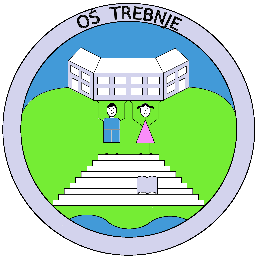 